Slutrapport 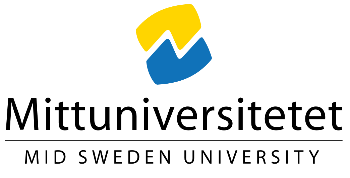 [ange projekttitel]Framtagen i samverkan med [ange kommunnamn] kommun/erRapportmallen utgör slutrapport för projekt finansierade från samverkansavtalen med kommuner.Slutrapporten skickas till båda processledarna vid FUS:martin.paju@miun.se 
asa.yderfalt@miun.se Instruktionerna är angivna i kursiv text. Instruktionerna ska raderas när slutrapporten är klar.Sammanfattning Kort sammanfattande beskrivning av projektet, inklusive projektperioden, beviljat belopp samt vilka projektets medlemmar har varit (ca 1 sida)Syfte, mål och erhållna resultat Beskriv vad projektets syfte har varit, vilka projektmål ni har haft samt vilka resultat ni har uppnått (ca 2 sidor)Resultatens relevans för kommunen, Mittuniversitetet och samhället På vilket sätt är det genomförda projektet relevant för Mittuniversitetet, för kommunen och för samhället i stort? (ca 1 sida)Akademiskt genomslag och publikationerBeskriv projektets akademiska genomslag samt vilka vetenskapliga publikationer som har accepterats eller planeras. (ca 2 sidor)Projektets framtidsplaner Hur planerar ni att gå vidare med de resultat som projektet har genererat? Vetenskapliga planer, samt hur den tilltänkta finansieringen ser ut (ca 2 sidor) Genomförda aktiviteter och upparbetade kostnader Redovisa vilka aktiviteter projektet har genomfört samt era upparbetade kostnader (ca 2 sidor)Genomförda kommunikationsinsatser Beskriv vilka kommunikationsinsatser som har genomförts under projektets gång. Till vem, när och på vilket sätt? (ca 1 sida)UndertecknandeUnderskrift av både projektledare samt projektansvarig på kommunen/erna_____________________________Projektledare Mittuniversitetet_____________________________Projektansvarig [ange kommunnamn] kommun